Об однократном и бесплатном предоставлении земельного участка, в общую долевую собственность для индивидуального жилищного строительстваВ соответствии с п. 6 ст. 39.5 Земельного кодекса Российской Федерации, п. 2 ст. 10 Закона Республики Башкортостан от 05.01.2004 года № 59-з «О регулировании земельных отношений в Республике Башкортостан», решением Комиссии по вопросам однократного и бесплатного предоставления в собственность граждан земельных участков для индивидуального жилищного строительства при сельском поселении Миякибашевский сельсовет муниципального района Республики Башкортостан от 14.06.2016 г. № 1, п о с т а н о в л я ю:1. Предоставить однократно и бесплатно в общую долевую собственность в равных долях земельный участок с кадастровым номером 02:40:101001:49 общей площадью , относящийся к категории земель населенных пунктов, расположенный по адресу: РБ, Миякинский район, с. Анясево, ул. Светлая, д. 22, для индивидуального жилищного строительства следующим гражданам:1.1. Садыковой Рамиле Маликовне (дата рождения 20.10.1976 г., паспорт серии 8006 № 053642 выдан Миякинским РОВД Республики Башкортостан 01.02.2007 г., зарегистрирована по адресу: РБ, Миякинский район, с. Анясево, ул. 1 мая, д. 50);1.2. Садыкову Марселю Марсовичу (дата рождения: 18.01.1972 г., паспорт серии 8002 № 104949 выдан Миякинским РОВД Республики Башкортостан 02.12.2002 г., зарегистрирован по адресу: РБ, Миякинский район, д. Урняк, ул. Шоссейная, д. 35);1.3. Ямалетдиновой Айсылу Фанзилевне (дата рождения: 30.03.1996 г., паспорт серии 8010 № 053026 выдан отделением УФМС России по Республике Башкортостан в Миякинском районе 26.04.2010 г., зарегистрирована по адресу: РБ, Миякинский район, с. Анясево, ул. 1 мая, д. 50);1.4. Садыковой Алине Марселевне (дата рождения: 13.01.2007 г., свидетельство о рождении II-AP № 582348 выдан отделом ЗАГС по Миякинскому району Министерства юстиции Республики Башкортостан 07.02.2007 г., зарегистрирована по адресу: РБ, Миякинский район, с. Анясево, ул. 1 мая, д. 50);1.5. Садыкову Вильдану Марселевичу (дата рождения: 29.06.2012 г., свидетельство о рождении III-AP № 715738 выдано отделом ЗАГС Миякинского района Управления записи актов гражданского состояния Республики Башкортостан 17.07.2012 г., зарегистрирован по адресу: РБ, Миякинский район, с. Анясево, ул. 1 мая, д. 50).2. КУС Минземимущества РБ по Миякинскому району подготовить договор безвозмездного предоставления земельного участка, указанного в пункте 1 данного постановления, и обеспечить его заключение сторонами в 30-дневный срок со дня подписания настоящего приказа.3. Гражданам, указанным в пункте 1 данного постановления, в установленном порядке обеспечить:- государственную регистрацию права общей долевой собственности на земельный участок в Управлении Федеральной службы государственной регистрации, кадастра и картографии по Республике Башкортостан;- представление в КУС Минземимущества РБ по Миякинскому району 1 экземпляра договора с отметкой о государственной регистрации и копии свидетельства о государственной регистрации права на земельный участок в 10-дневный срок с момента его государственной регистрации.4. Контроль за исполнением настоящего постановления возложить на председателя КУС Минземимущества РБ по Миякинскому району Давлетшина И.Ш. Глава сельского поселения					Р.А. Аминев							БАШКОРТОСТАН  РЕСПУБЛИКАҺЫМИӘКӘ РАЙОНЫМУНИЦИПАЛЬ РАЙОНЫНЫҢМИӘКӘБАШАУЫЛ СОВЕТЫ АУЫЛБИЛӘМӘҺЕ СОВЕТЫ  РЕЙЕСЕ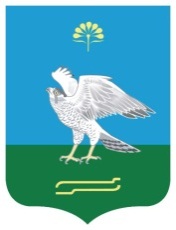 ПРЕДСЕДАТЕЛЬ СОВЕТАСЕЛЬСКОГО ПОСЕЛЕНИЯМИЯКИБАШЕВСКИЙ СЕЛЬСОВЕТМУНИЦИПАЛЬНОГО РАЙОНА МИЯКИНСКИЙ РАЙОНРЕСПУБЛИКИ БАШКОРТОСТАНҠАРАРПОСТАНОВЛЕНИЕ01 ноябрь  2016 й.№ 8401 ноября 2016 г.